[TEMPLATE FOR ATTENDANCE CHECK]ATTENDANCE CHECK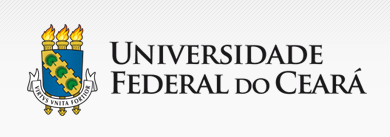 CENTRO DE HUMANIDADESDEPARTAMENTO DE ESTUDOS DA LÍNGUA INGLESA, SUAS LITERATURAS E TRADUÇÃOSTUDENT TEACHER: SUPERVISOR: COOPERATING TEACHER: DateTaught ContentsCooperating TeacherSignature1O que foi trabalhadoNome do professor na 2Escola3456789101112131415161718192021222324252627282930